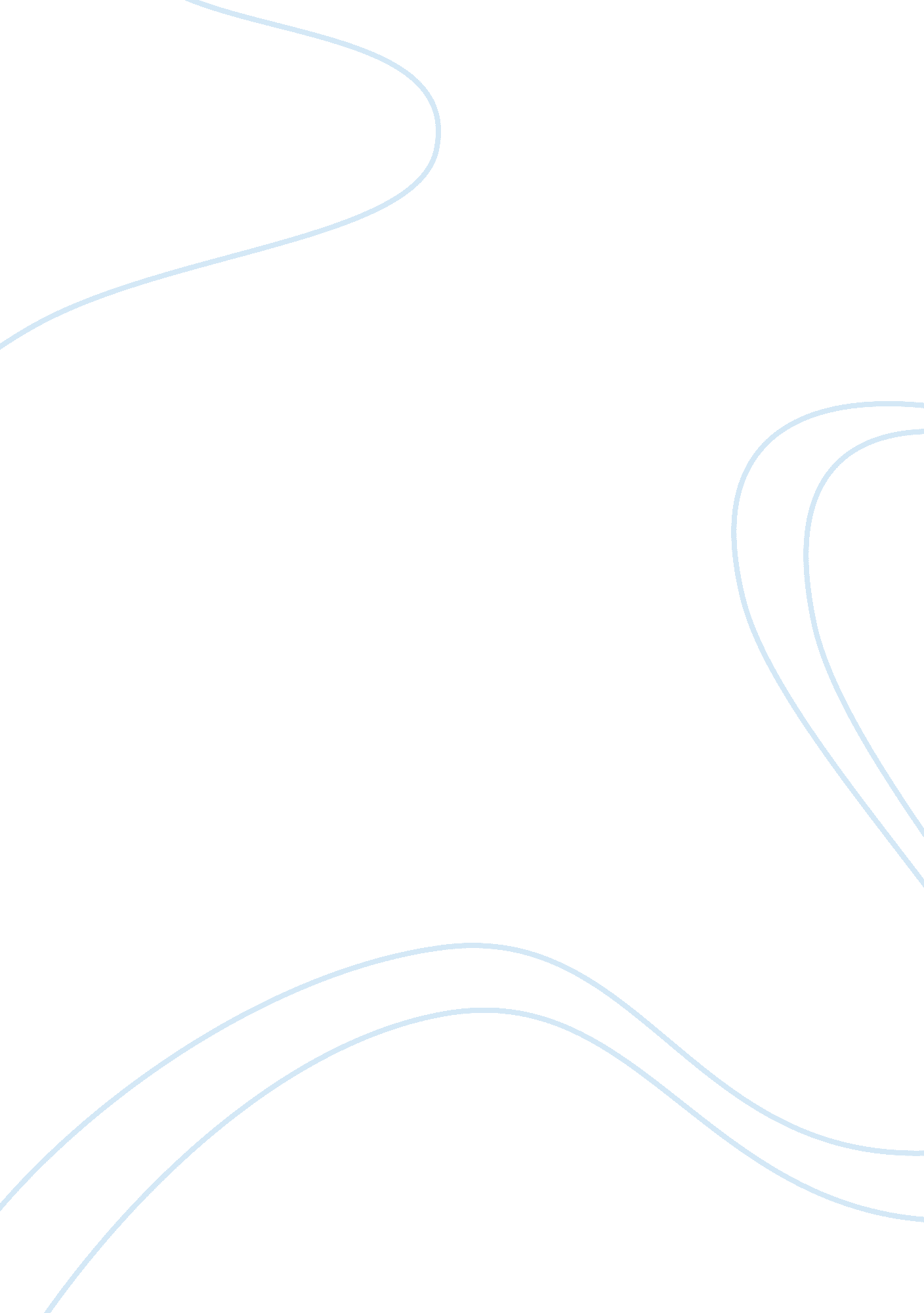 Joseph conrad's the secret agent (1907) [answer 4 questions on certain chapters]Literature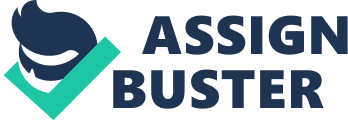 Joseph Conrad's the secret agent (1907) [Answer 4 questions on certain chapters] Question 5 One of the core differences between and Ossipon is that had a socialist view towards life and was more of a social rebellion because he had sought for a balance of power between two different classes of society. Ossipon on the other hand, had accepted the way society was and had found his own ways of changing the society and its behaviour. Conrad’s portrayal of the professor depicts him as a man with thick-deep glasses who not only likes a man with a high level of intellect but who is also equipped with deep level of intelligence and knowledge. As portrayed by Conrad, Professor is an atrocious person who could do anything to achieve his target and portrays a unique image to the reader. 
Question 7 
Assistant Commissioner was a friend of Michaelis and knew that his intentions were never to hurt the society. He was always concerned about Michaelis and due to this reason wanted him to be proven Innocent. By considering the past records of Michaleis, he knew that Michaelis was not involved in the illegal activities and there was someone else behind this crime. On the other hand, Commissioner Heat was always disdained by the success of Michaelis and always suspected him of being alleged in criminal and immoral activities, though he did not have any concrete evidence. The key piece of evidence which is found and which leads to Verloc’s shop is Verloc’s coat found by the police and it has Verloc’s shop address written on it. 
When Verloc and Inspector heat had first met on Verloc’s shop, Heat had advised him to stay away from the police and not to retaliate against the police as Verloc had a positive image within the society. Verloc’s business was widespread and his potential capture or exposure of any illegal activity would create harm for all the stakeholders involved and Heat never wanted that. 
Question 8 
When the Commissioner of Police had met Verloc, he had instructed him to surrender himself to the police and confess his sins. Commissioner did not want any harm to Verloc and simultaneously never wanted any innocent to get captured. 
On the other hand, Inspector heat advised Verloc to stay away from the police as they were after him and he told Verloc that every -one was after him and did not want Verloc to stay alive. 
The core difference in the advice of from both Inspector Heat and Assistant Commissioner is that Heat knew that Verloc’s capture would cause several monetary and financial losses while Commissioner knew the moral consequences if Verloc did not get captured. 
Question 10 
After the Murder, Mrs. Verloc runs away to meet Ossipon and begs him to help her as she is totally depressed and demoralized. Ossipon does help her but his state of mind is totally changed as expresses love for Miss Verloc and wants to be with her. But he soon realizes that Mrs Verloc’ mental condition is not good and soon ditches her. 
Both Doyle’s and Conrad’s novels have a contrasting image. Doyle’s novels are have a spine chilling and more suspenseful approach when compared to Conrad and are a bit more violent storyline. Apart from that, Conrad’s novels give equal attention to all the characters of his novel while Doyle’s novels focus only on the central character (Sherlock) and his adventures. 